VALUTARE QUALE SCUOLA SCEGLIERE1. La scuola che voglio frequentare dopo le medie (descritto più concretamente possibile)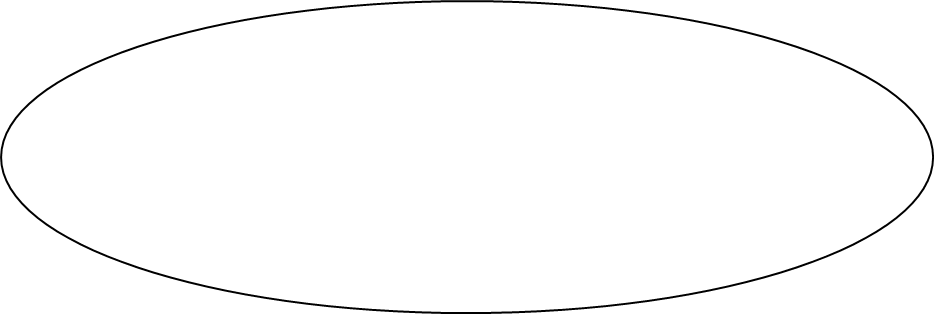 2. Quali difficoltà potrei incontrare?•	Ho paura di fallire•	Non ho le capacità necessarie•	Non penso che avrò voglia di impegnarmi veramente•	Ripensandoci, è troppo difficile per me•	Ho paura del giudizio degli altri•	Altro: …………………………………………………………………………………………………………………………………………………3. Come potrei superare queste difficoltà?……………………………………………………………………………………………………………………………………………………………………………………………………………………………………………………………………………………………………………………………………………………………………………………………………………………………………………………………………………………………………………………….4. Chi mi potrebbe aiutare e come?……………………………………………………………………………………………………………………………………………………………………………………………………………………………………………………………………………………………………………………………………………………………………………………………………………………………………………………………………………………………………………………….VALUTAZIONE OGGETTIVA DELLA SCELTARicercando su internet le informazioni, compila la scheda sottostante in modo preciso e meticoloso in modo da ottenere più informazioni possibili e poter valutare attentamente la scelta che stai andando a compiere per il tuo futuro scolastico:PIANIFICARE PER RIUSCIREDopo aver cercato le informazioni, cerca le possibili soluzioni per migliorare la scelta che ti piacerebbe effettuare. Il piano di azione che ne seguirà dovrebbe essere realmente un impegno per te, una possibilità di cambiamento.Cosa voglio migliorare………………………………………………………………………………………………………………………………………………………………………………………………………………………………………………………………………………………………………………………………………………………………………………………………………………………………………………………………………………………………………………………Raccogli le idee………………………………………………………………………………………………………………………………………………………………………………………………………………………………………………………………………………………………………………………………………………………………………………………………………………………………………………………………………………………………………………………Scrivi la soluzione che vuoi provare………………………………………………………………………………………………………………………………………………………………………………………………………………………………………………………………………………………………………………………………………………………………………………………………………………………………………………………………………………………………………………………Verifica i risultati………………………………………………………………………………………………………………………………………………………………………………………………………………………………………………………………………………………………………………………………………………………………………………………………………………………………………………………………………………………………………………………Materie di studioOrariDistanza da casaProgetti pubblicizzatiAspetti interessanti e curiosiCriticitàAltro